   台北市不動產仲介經紀商業同業公會 函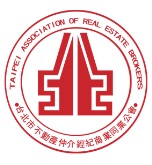                                                 公會地址：110台北市信義區基隆路1段111號8F-1                                                公會網址：http://www.taipeihouse.org.tw/                                                電子郵址：taipei.house@msa.hinet.net                                                聯絡電話：2766-0022傳真：2760-2255         受文者：各會員公司 發文日期：中華民國108年11月8日發文字號：北市房仲雄字第108169號速別：普通件密等及解密條件或保密期限：附件： 主旨：地政局來函有關本市不動產經紀業者向本市商業處申辦「公司名稱」、「所在地」或「負責人」等3項變更登記經核准後，自109年1月1日起得免再向地政局辦理變更備查，轉發會員公司，請 查照。說明：依據臺北市政府地政局108年11月4日北市地權字第1086026329號函轉臺北市商業處108年10月8日北市商二字第1086045668號函辦理。地政局函文詳如附件。正本：各會員公司副本：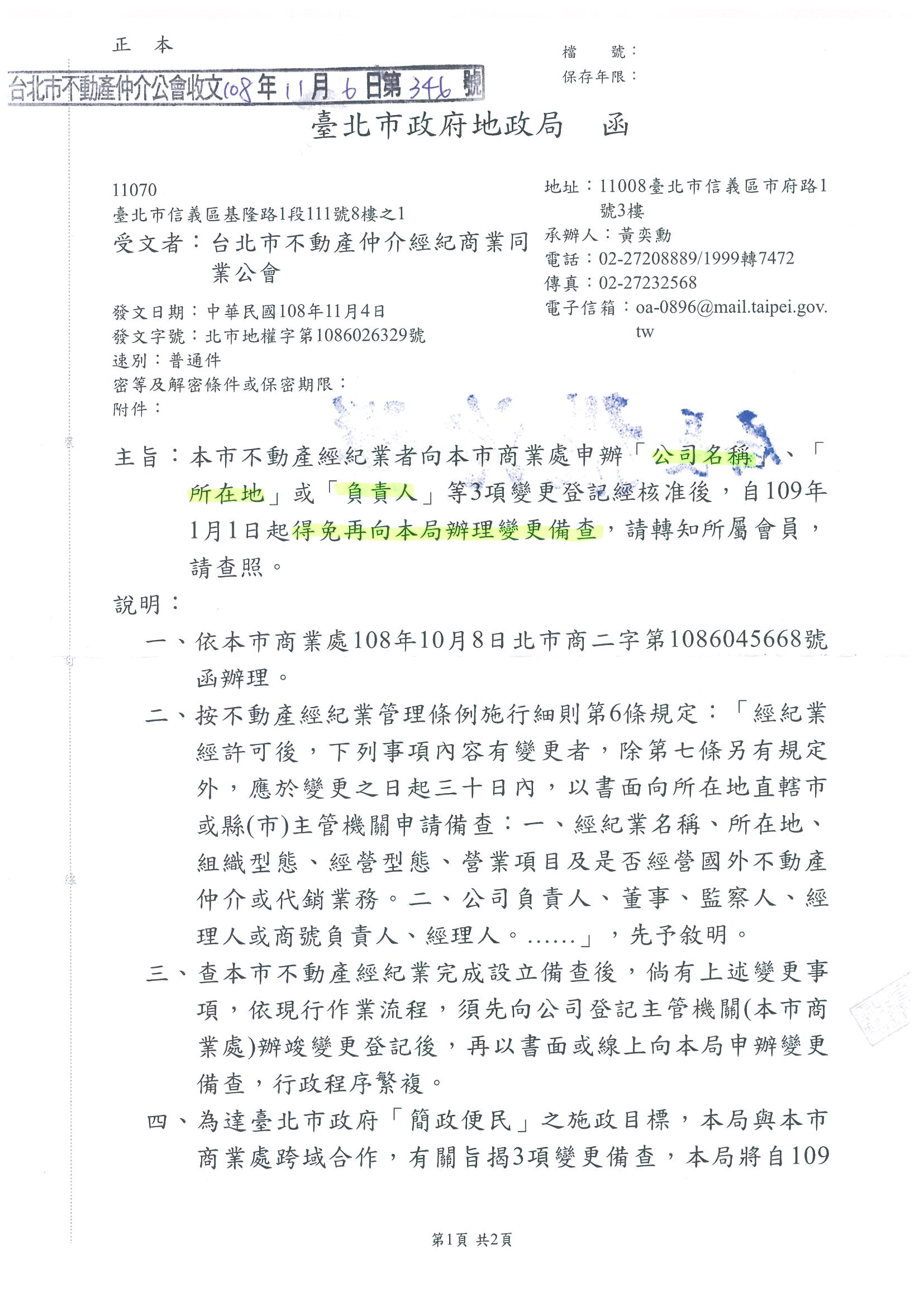 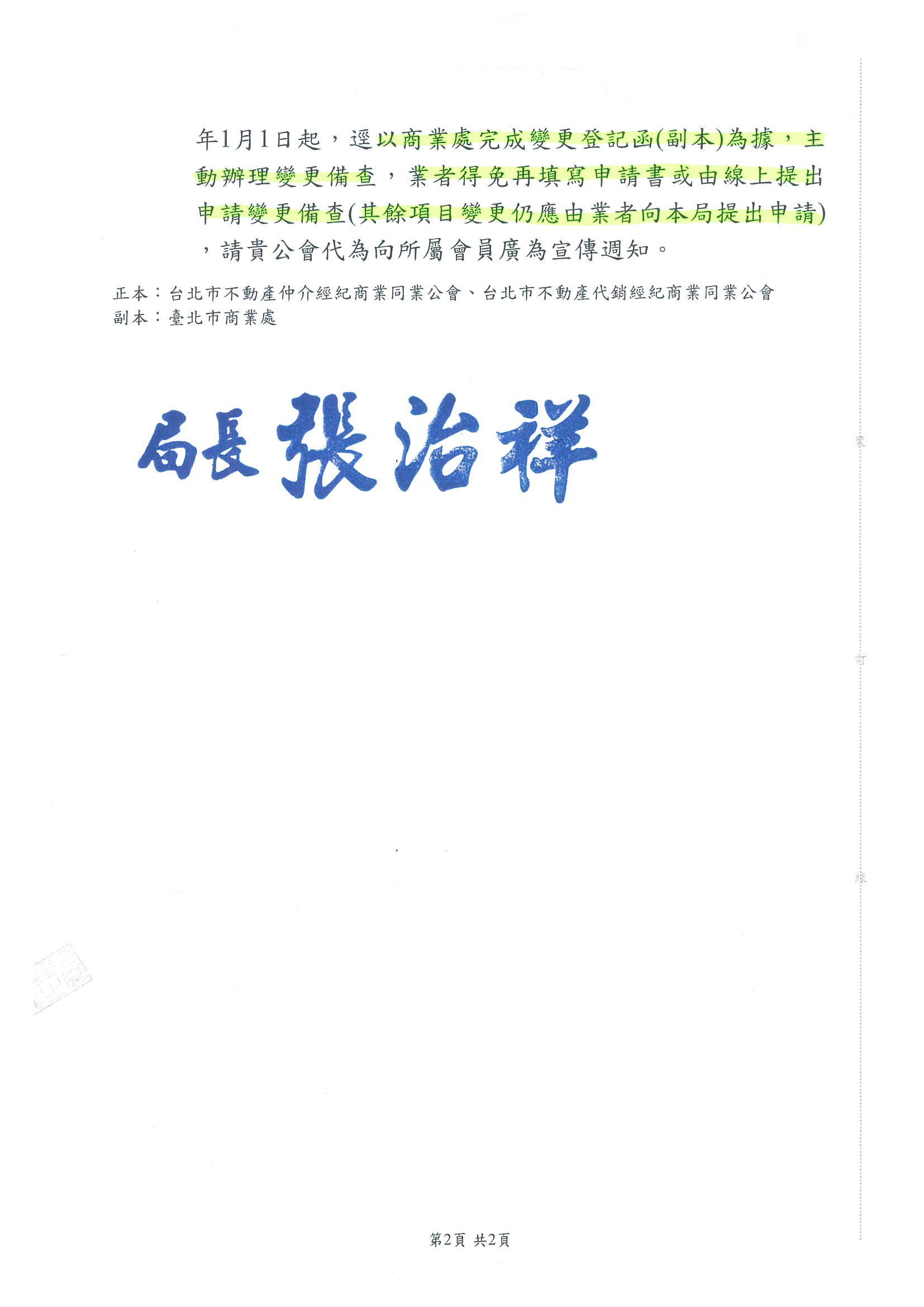 